Фотоматеріали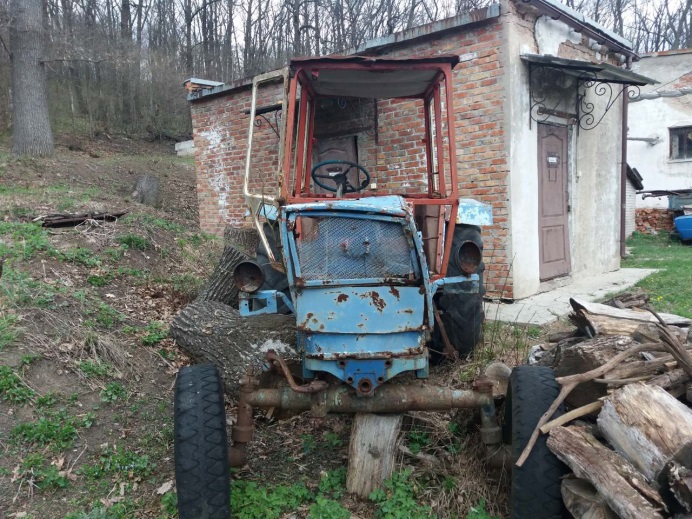 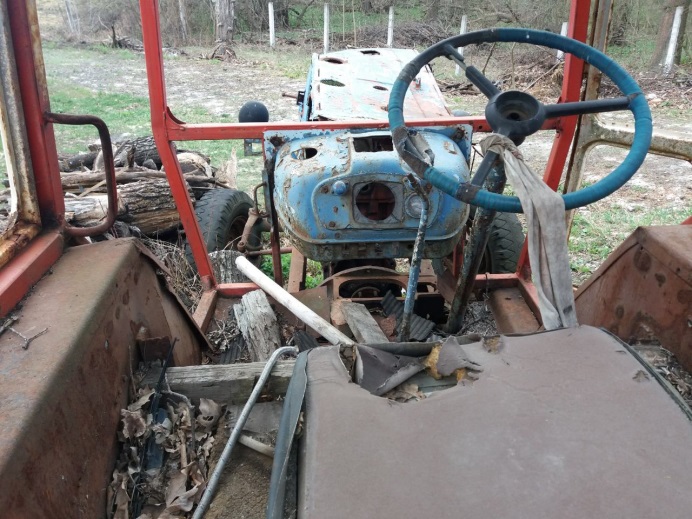 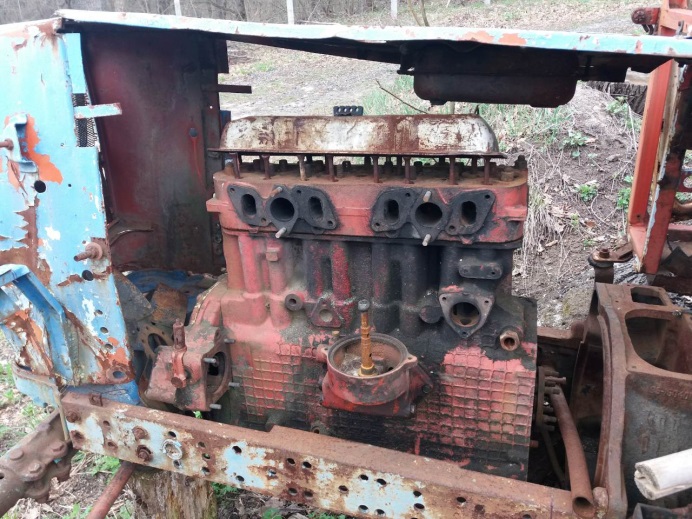 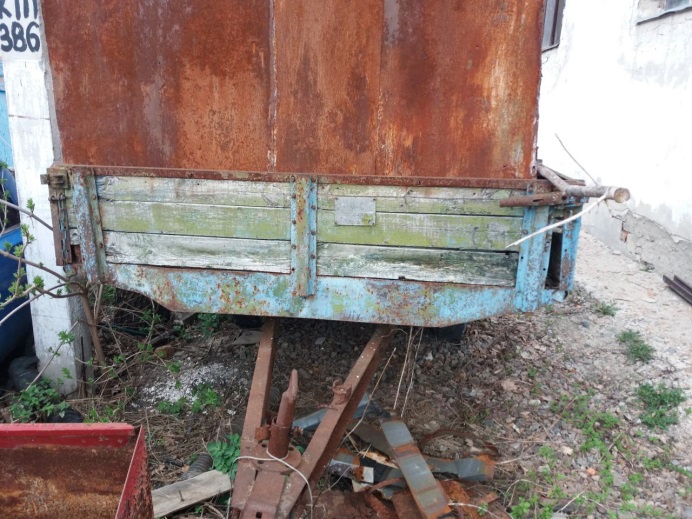 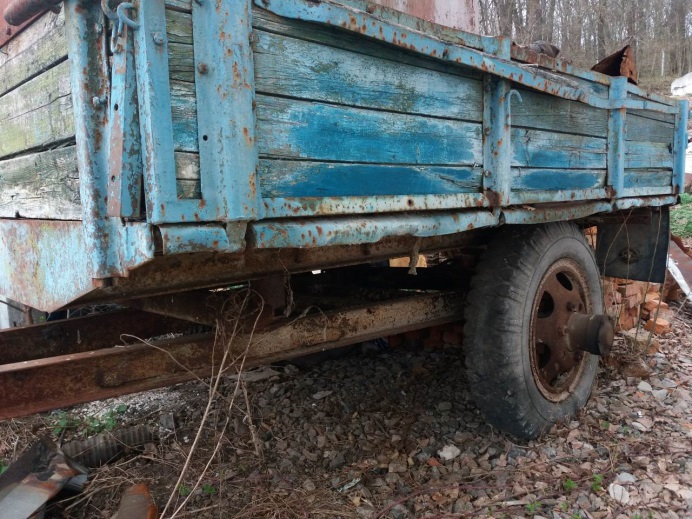 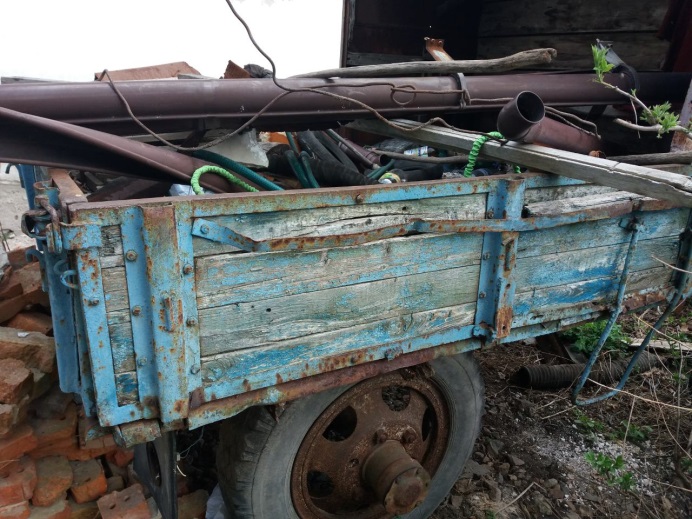 